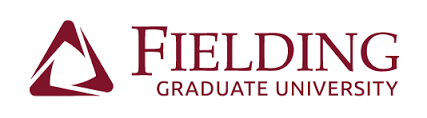 Are you interested in participating in a research study?Project Name: Letters of Recovery: Intergenerational Communications by Women in Recovery from Anorexia NervosaProject Description: The researchers in this study seek to understand how women in recovery from Anorexia Nervosa communicate their recovery stories to their parents and to their children. Study participants must:Be age 18 or older,Identify as female,Report no active symptoms of Anorexia Nervosa including no binge eating, purging, or restricting for at least 18 months, Have at least one parent in their childhood life that they are willing to write about, Have at least one child.Are residing in the United StatesCompensation: Participants can receive $25.00 in the form of an Amazon gift card, delivered via email. For more information or to find out if you might be eligible, please fill out the survey at Qualtrics link below: https://fielding.az1.qualtrics.com/jfe/form/SV_0ONlzzD0HHCkBOBPlease direct any questions or concerns to:Courtney J.H. Shoemaker, M.A., Primary ResearcherSchool of Clinical Psychology at Fielding Graduate University607-237-4058 / cshoemaker@email.fielding.edu